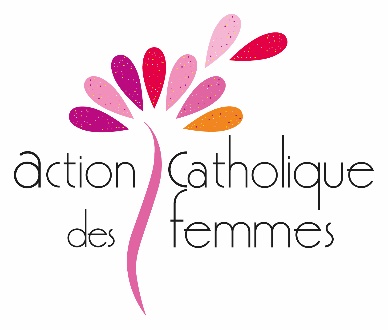  Importance et circuit des comptes rendus  Les comptes rendus sont le reflet de votre vécu en équipes locales, rencontres départementales et régionales.Les comptes rendus d’équipe locale  Même s’ils vous paraissent fastidieux à rédiger, les comptes rendus d’équipe locale sont importants pour passerelle et pour rendre compte des thèmes abordés au national et à vos responsables départementales Pour rappel, ils sont à adresser à mon intention et à votre Rd le plus vite possible après la réunion Les comptes rendus d’équipe départementale et régionale  Les comptes rendus sont à adresser dans le mois qui suit la rencontre  2 objectifs :1/ Communiquer sur la vie associative dans les régions et départements- alimenter et actualiser les pages « région », « l’agenda » du site et Facebook - alimenter les pages « vie du mouvement » du magazine passerelleIl est très important de m’envoyer avec le compte rendu des photos de bonne qualité en format jpeg avec mention des auteures des photos.Ci-joint, aide pour rédiger le compte rendu de rencontre régionale, départementale pour le site, passerelle et le Rapport d’activité annuel. 2/ vous permettre d’effectuer une relecture de vos rencontres par rapport aux objectifs de chaque réunion Aide pour rédiger un compte rendu de rencontre régionale ou départementale pour le site, passerelle et pour le rapport d’activité S’agit-il d’une réunion régionale, départementale, de rentrée, halte spirituelle, marche, expo photos, conférence, réunion conviviale, sortie ? Quelle est la date le mois et le jour de la réunion ?Dans quelle région, quel département, quel lieu ? (Maison diocésaine, salle paroissiale ….)  ? Qui étaient présents ? femmes en Acf ou hors Acf ? fonctions des intervenants, aumôniers, diacres, évêques ?Quel était le thème de la rencontre ?Pourquoi le thème a-t-il été choisi ? selon le projet associatif, à la suite d’un choix du bureau, de l’équipe départementale ou selon les attentes des femmes ?Quel était l’objectif de la réunion ? créer une équipe ? faire connaitre l’association ?  Initier une action solidaire ? partager un moment convivial entre plusieurs équipes ?  Quels sont les points essentiels de l’intervention ou quel a été le fil conducteur de la réunion ? Y a-t-il eu des échanges, débats en petits groupes ? si oui restituer brièvement la mise en commun  Qu’est-ce que les femmes ont pensé de la réunion ? joies, blessures, convictions ? Le compte rendu doit faire à peu près 20 lignes ou 1500 signes sur Word  La ou les photos jointes doivent être de bonne définition et si possible en mouvement Pas de photo collée sur Word mais une photo en pièce jointe format jpeg de 1MoCD/06/2024